ESCALA DE APRECIACIÓN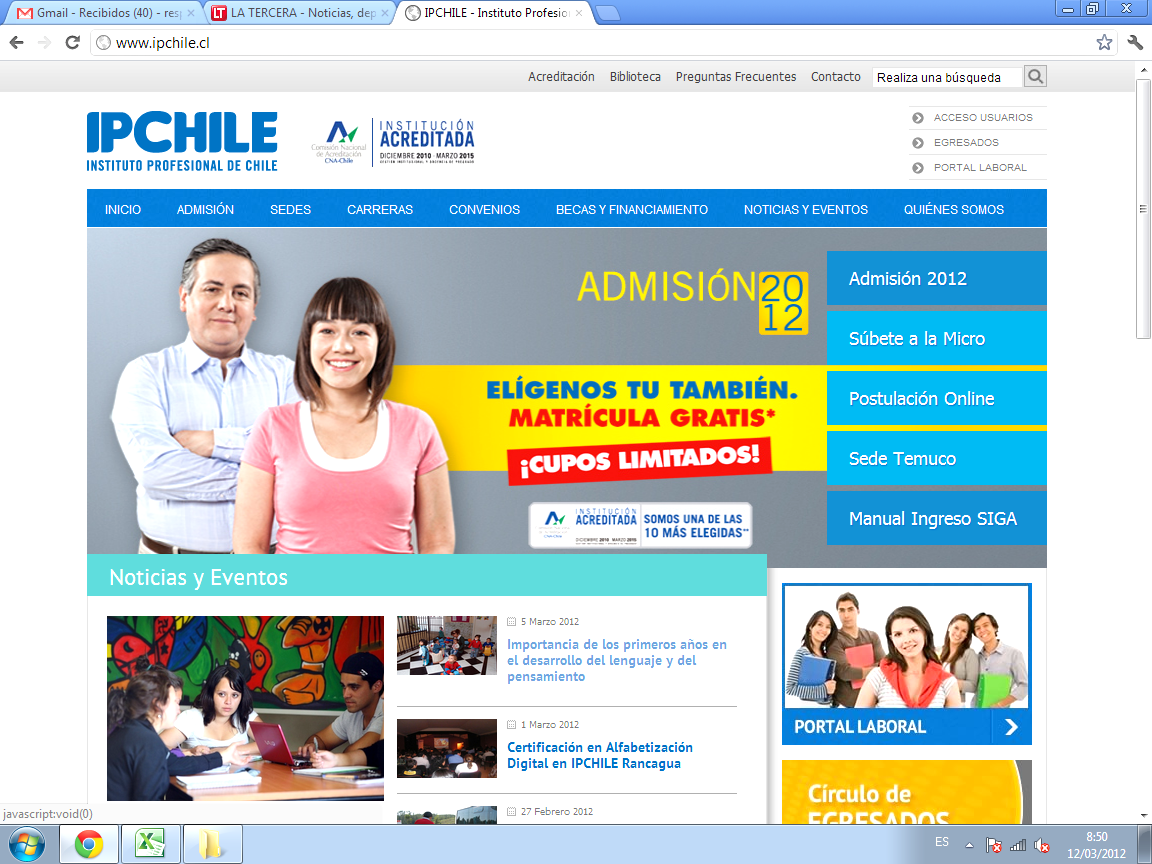 EVALUACIÓN DE TALLER DE PROGRESIÓN CURRICULAR 2º CICLONombre (s) del (la) evaluador (a)____________________________________________________________________________Observaciones____________________________________________________________________________________________________________________________________________________________________________________________________________________________________________________________________________________________________________________CONCEPTOSCONCEPTOSCONCEPTOSCONCEPTOSIndicadoresMuy bien (4)Bien (3)Suficiente (2)Insuficiente (1)Realiza un eficiente trabajo en equipoDemuestra dominio de contenido y responde preguntas Utiliza vocabulario técnico para referirse a las temáticas planteadasUtiliza el espacio de manera óptima, evidenciando signos de dominioExiste organización y coherencia en la presentaciónCentra su exposición en el análisis de los objetivos fundamentales curriculares y sus derivadosRealiza paráfrasis respecto de los objetivos presentadosRealiza retroalimentación de los temas presentados hacia sus compañerosEjemplifica a través de una actividad el cómo se trabaja con los OF propuestosRealiza un análisis crítico, que potencie la reflexión sobre el por qué se deben alcanzar los OF en los estudiantesTOTALPuntaje máximoPuntaje obtenidoNota40